Zeměpis - distanční výuka pro žáky 9. ročníků (9. 11. – 13. 11. 2020)Kolonizace světa.  (Nadpis napsat do sešitu) 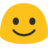 Pročíst učebnice Fraus str. 28 - 31 a udělat zápis do sešitu – příprava na Test.(používáte techniku – pokuste se vyhledat na internetu, pročtěte a vypíchněte nejdůležitější – neopisujte prosím všechno)  1. Proč a kdy docházelo ke kolonizaci světa?  2. Odkud pochází koření, čaj a káva z vaší domácnosti?  3. Jaké národnosti byli a kde se plavili mořeplavci:       a) Vasco da Gama, b) Kryštof Kolumbus, c) Fernaa de Magalhaes, d) James Cook  4. Jaké důsledky mělo objevení Ameriky pro původní obyvatelstvo.  5. Vysvětli pojem kolonizace?  6. Vysvětli rozdíl mezi vnitřní a vnější kolonizací?  7. Víš, které zemědělské plodiny pocházejí z Ameriky?  8. Které země považujeme za největší kolonizátory světa – 5 příkladů.  9. Napište příklady vlivů kolonialismu na země Afriky, Asie a Ameriky – 5 příkladů.	a) kladný vliv				b) záporný vlivDoznívání kolonizace a počátky dekolonizace světa.  (Nadpis napsat do sešitu) Pročíst učebnice Fraus str. 28 - 31 a udělat zápis do sešitu – příprava na Test.(používáte techniku – pokuste se vyhledat na internetu, pročtěte a vypíchněte nejdůležitější – neopisujte prosím všechno)  1. Kdy byl dovršen (ukončen) proces vytváření koloniálních říší?  2. Vysvětli, co znamená pojem společenství států Commonwealthu a čím se vyznačuje?  3. Vysvětli pojem neokolonialismus.  4. Vysvětli pojem dekolonizace.  5. Kdo byl Mahátma Gándhí, ve které zemi žil a o co se zasloužil?   6. Co je to Apartheid?Opiš pouze otázky a ke každé otázce - vyhledejte odpovědi do sešitu Z. Vyfoťte, mobilním telefonem a pošli do 13. 11. 2020 do 10.00 hod. na email adresu  - j.kudela@ulesakarvina.czDěkuji za Váš čas strávený u školní práce. S pozdravem Jaroslav Kuděla